		                                                                                                                       ANEXA	2PROIECT BUGET INSTITUTII FINANTATE DIN VENITURI PROPRII SI SUBVENTII PE ANUL 2019	INVATAMANT(CAP.65.10)total-401mii LEI,din care:-venituri proprii -401 mii LEII Sectiunea de functionare:	2.Cheltuieli materiale-total-401 mii LEI,din care :	art.20.01-bunuri si servicii-total-130  mii LEI,din care :		alin.01-furnituri de birou-1 mii LEI		alin.02-materiale pentru curatenie-2  mii  LEI		alin.03-incalzit,iluminat si forta motrica-20,1 mii LEI		alin.04-apa,canal,salubritate-3  mii LEI		alin 05-carburanti si lubrefianti-2 mii LEI		alin.08-posta,telecomunicatii,internet-9 mii LEI		alin.09-materiale si prestari de servicii-14 mii LEI		alin.30-alte bunuri si servicii de intretinere-78,9 mii LEI	art.20.02-reparatii curente-15 mii LEI	art.20.03-Hrana-total- 183 mii LEI,din care :		alin 01-hrana pentru oameni-183 mii LEI	art.20.05-bunuri de natura obiectelor de inventar-37 mii LEI	art.20.06-Deplasari,detasari,transferuri-15 mii LEI	art.20.11-carti,publicatii-7 mii LEI	art.20.13-pregatire profesionala-2  mii LEI	art.20.14-protectia muncii-2 mii LEI	art.20.30-alte cheltuieli-total-10 mii LEI,din care:		alin.30-alte cheltuieli cu bunuri si servicii-10 mii LEI 	SANATATE(CAP.66.10)Total venituri-48.180 mii LEI	Total cheltuieli-48.180  mii LEI,din care:	I sectiunea de functionare-48.047 mii LEI1.-cheltuieli personal-total-37.224 mii LEI,din care:	art.10.01-cheltuieli salariale-36.412 LEI,din care:		alin.01-salarii de baza-23.227 mii LEI		alin.05-sporuri pentru conditii de munca-5.920  mii LEI		alin 06-alte sporuri-2.975  mii LEI		alin.11 –fond aferent platii cu ora-2.315 mii leiLEI		alin.17 –indemnizatie de hrana - 1.389 mii leiLEIalin.30- alte drepturi salariale(concedii)-586 mii LEI	datorii angajator-812 mii LEI2.Cheltuieli materiale-total-10.763  mii LEI,din care :	art.20.01-bunuri si servicii-total-2.496  mii LEI,din care :		alin.01-furnituri de birou-84 mii LEI		alin.02-materiale pentru curatenie-366 mii  LEI		alin.03-incalzit,iluminat si forta motrica-595 mii LEI		alin.04-apa,canal,salubritate-146 mii LEI		alin 05-carburanti si lubrefianti-43 mii LEI		alin 06-piese de schimb-100 mii LEI		alin.07-transport-30 mii LEI		alin.08-posta,telecomunicatii,internet-32 mii LEI		alin.09-materiale si prestari de servicii-440 mii LEI		alin.30-alte bunuri si servicii de intretinere-660 mii LEI	art.20.02-reparatii curente-2.627.,25 mii LEI	art.20.03-Hrana-total-505 mii LEI,din care :		alin 01-hrana pentru oameni-505 mii LEI	art.20.04 Medicamente-3.810 mii LEI,din care :		alin.01-medicamente-2.050 mii LEI		alin.02-materiale sanitare-800 mii LEI		alin.03-reactivi-800 mii LEI		alin.04-dezinfectanti-160 mii LEI		art.20.05-bunuri de natura obiectelor de inventar1.140,75 mii LEI	art.20.06-Deplasari,detasari,transferuri-40  mii LEI	art.20.09 Materiale de laborator-80 mii LEI	art.20.11-carti publicatii-4 mii LEI	art.20.13-pregatire profesionala-60 mii LEI3. Alte cheltuieli/(burse,sume aferente persoanelor cu handicap neincadrate)-60 mii LEI4.Active nefinanciare- 3.293 mii LEI				CENTRUL CULTURAL(cap.67.10)		Total venituri-140 mii LEI.,din care:			-subventii-140 mii LEI		Total cheltuieli-140 mii LEI,din care :	I Sectiunea de functionare:	1.Cheltuieli de personal-total-49 mii LEI,	2.Cheltuieli materiale-total-91 mii LEI,din care :	art.20.01-bunuri si servicii-total-88 mii LEI ,din care :		alin.01-furnituri de birou-3 mii  LEI		alin.02-materiale pentru curatenie-5 mii LEI		alin.03-incalzit,iluminat si forta motrica-50 mii LEI		alin.04-apa,canal,salubritate-5 mii LEI		alin.09-materiale si prestari de servicii cu caracter functional-25 mii LEI	art.20.05-bunuri de natura obiectelor de inventar-3 mii LEI	CLUB SPORTIV MUNICIPAL VOLEI ALBA-BLAJ(cap.67.10)total venituri-3.500 mii LEI,din care:		-subventii-3.100 mii LEI	-Sectiunea de functionare-3.500 mii LEI	1.Cheltuieli de personal-total-218,5 mii LEI,	2.Cheltuieli materiale-3.281,5 mii LEI,din care :	art.20.01-bunuri si servicii-total-2.846,5 mii LEI,din care :		alin.03-incalzit,iluminat si forta motrica-40 mii LEI		alin.04-apa,canal,salubritate-6 mii LEI		alin.05-carburanti si lubrifanti-3 mii LEI		alin.07-transport-70 mii LEI		alin.08-posta,telecomunicatii,internet-6 mii LEI		alin.09-materiale si prestari de servicii-2.615,5 mii LEI		alin.30-alte bunuri si servicii pentru intretinere si functionare-46 mii LEI	art.20.03-Hrana-total-60 mii LEI,din care :		alin 01-hrana pentru oameni-60 mii LEI	art.20.04 Medicamente-15 mii LEI,din care :		alin.01-medicamente-15 mii LEI		 art.20.05-bunuri de natura obiectelor de inventar-12 mii LEI	art.20.06 deplasari,detasari,transferuri-78 mii LEI,din care:		-alin.01 deplasari interne,detasari,transferuri-30 mii LEI		-alin.02-deplasari in strainatate-48 mii LEI	art.20.30-alte cheltuieli-total-330 mii LEI,din care:		alin.02-protocol si reprezentare-42 mii LEI		alin.04-chirii-138 mii LEI		alin.30-alte cheltuieli cu bunuri si servicii-150  mii LEI 		ALTE ACTIUNI ECONOMICE(cap.70.10)-		-venituri-total-6.124 mii LEI,din care :			-venituri  proprii,-251,1 mii LEI			-subventii-5.872,9 mii LEI,din care :		-TOTAL CHELTUIELI-6.124 mii LEI	1. cheltuieli personal-total-2.301 mii LEI,din care:	2.Cheltuieli materiale-total-2.814 mii LEI,din care :	art.20.01-bunuri si servicii-total-2.699 mii LEI ,din care :		alin.01-furnituri de birou-4 mii  LEI		alin.02-materiale pentru curatenie-4 mii LEI		alin.03-incalzit,iluminat si forta motrica-46 mii LEI		alin.04-apa,canal,salubritate-50 mii LEI		alin 05-carburanti si lubrefianti-254 mii LEI		alin 06-piese de schimb-30 mii LEI		alin.08-posta,telecomunicatii,internet-,41  mii LEI		alin.09-materiale si prestari de servicii cu caracter functional-220 mii LEI		alin.30-alte bunuri si servicii pentru intretinere si functionare-2.089,6 mii LEI	art.20.05 bunuri de natura obiectelor de inventar-total-85 mii LEI,din care :		alin 30-alte obiecte de inventar-85 mii LEI	art.20.30-alte cheltuieli-total-30 mii LEI,din care:		alin.30-alte cheltuieli cu bunuri si servicii-30 mii LEI 	4.Active nefinanciare-1.098 mii LEI-masini si echipamente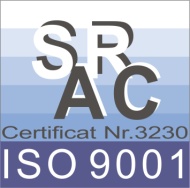 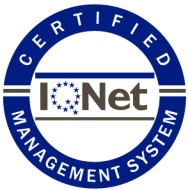 CONSILIUL LOCAL – MUNICIPIUL BLAJPIATA 1848 nr.16, cod 515400 ; jud.Albatel: 0258 -710110; fax: 0258-710014e-mail: primarieblaj@rcnet.ro